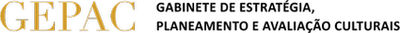 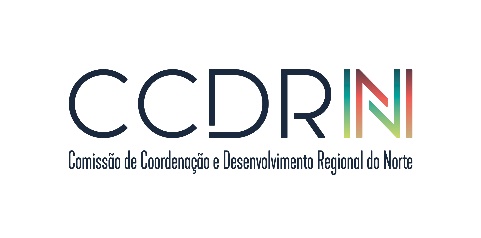 Declaração de ConformidadeDe acordo com o disposto no n.º 6 do artigo 15º da Portaria 179/2015 de 16 junho, que regulamenta o disposto no Decreto-Lei n.º 23/2015 de 06 de fevereiro, que rege o regime de incentivos do Estado à comunicação social, cumpre informar da aprovação do pagamento à seguinte entidade:Quadro1 – Identificação do BeneficiárioReferente ao concurso ______, tendo sido aprovado o incentivo em __/__/__ pelo montante de ________, nos termos do Decreto-Lei n.º 23/2015 de 06 de fevereiro, ao abrigo do seguinte articulado:Quadro2 – Identificação e Composição do incentivoO prazo de execução da candidatura tem/teve uma duração de __ meses, conforme quadro:Quadro 3 – Cronograma de execuçãoApós constatação do cumprimento de todas as disposições legais que regulamenta a candidatura, aprova-se o pagamento do:Quadro 4 – Identificação do tipo de pagamentono montante total de _______€, correspondente à despesa representada no seguinte quadro e suportada pelos respectivos documentos, que seguem em anexo.Quadro 5 - Relação das faturas apresentadas pelo beneficiário Acresce informar que a situação contributiva e tributária do beneficiário encontra-se regularizada, conforme declarações em anexo. _____ de ________________de 20____			                                                                                             _______________________________                                                                      O Responsável      (Assinatura e carimbo)                                                              Em anexo:BeneficiárioPublicação/RádioNIFEMailIBANTipologiaTipologiaBeneficiando isolada ou cumulativamente das seguintes majoraçõesBeneficiando isolada ou cumulativamente das seguintes majoraçõesArtº 22º «Modernização Tecnológica»n.º 1 do Artº 28º «até ao máximo de 10% - do valor total do projeto aprovado»Artº 24º «Desenvolvimento Digital»Alínea a) do Artº 13º «até ao máximo de 5% - criação de posto de trabalho para jornalista ≥ 2 anos»Artº 26º «Acessibilidade à Comunicação Social»Alínea b) do Artº 13º «até ao máximo de máximo de 5% - posto de trabalho preenchido por desempr. longa duração»n.º 2 do Artº 28º «Desenvolvimento de Parcerias Estratégicas»Alínea c) do Artº 13º «até ao máximo de 5% - Destine operar exclusivamente em suporte digital»Artº 30 «Literacia e Educação para a Comunicação Social»Alínea d) do Artº 13º «até ao máximo de 10% - Território de baixa densidade. ou NUTS III < a 75% da média PIB-PC»Cronograma de ExecuçãoCronograma de ExecuçãoCronograma de ExecuçãoCronograma de ExecuçãoCronograma de ExecuçãoCronograma de ExecuçãoFaseAprovadoAprovadoExecutadoExecutadoData de entrada de Pedido excepcional de prorrogação prazo de execuçãoFaseInicioFimInicioFimData de entrada de Pedido excepcional de prorrogação prazo de execuçãoProgramaçãoReprogramaçãoAdiantamentoN.º de GarantiaValidade__/__/____1º e Único pedido de pagamento1º e Único pedido de pagamento1º e Único pedido de pagamentoConforme Relatório Final em anexoConforme Relatório Final em anexoConforme Relatório Final em anexo1º pedido de pagamento Intercalar1º pedido de pagamento Intercalar1º pedido de pagamento IntercalarConforme Relatório Intercalar em anexoConforme Relatório Intercalar em anexoConforme Relatório Intercalar em anexo2º e último pedido de pagamento2º e último pedido de pagamento2º e último pedido de pagamentoConforme Relatório Final em anexoConforme Relatório Final em anexoConforme Relatório Final em anexo2º pedido de pagamento Intercalar2º pedido de pagamento Intercalar2º pedido de pagamento IntercalarConforme Relatório Intercalar em anexoConforme Relatório Intercalar em anexoConforme Relatório Intercalar em anexo3º e último pedido de pagamento3º e último pedido de pagamento3º e último pedido de pagamentoConforme Relatório Final em anexoConforme Relatório Final em anexoConforme Relatório Final em anexoNIF FornecedorFornecedorN.º FaturaTotal da DespesaDespesa ElegívelValor a pagarN.º de FolhasDocumentosRelatórioFaturasDeclaração da Seg Social e Aut. Tributária